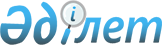 Об утверждении Правил проведения раздельных сходов местного сообщества и количественного состава представителей жителей улиц для участия в сходе местного сообщества села имени И.Ф. Павлова Костанайского района Костанайской области
					
			Утративший силу
			
			
		
					Решение маслихата Костанайского района Костанайской области от 7 сентября 2018 года № 318. Зарегистрировано Департаментом юстиции Костанайской области 2 октября 2018 года № 8055. Утратило силу решением маслихата Костанайского района Костанайской области от 5 февраля 2020 года № 479
      Сноска. Утратило силу решением маслихата Костанайского района Костанайской области от 05.02.2020 № 479 (вводится в действие по истечении десяти календарных дней после дня его первого официального опубликования).
      В соответствии с пунктом 6 статьи 39-3 Закона Республики Казахстан от 23 января 2001 года "О местном государственном управлении и самоуправлении в Республике Казахстан" и постановлением Правительства Республики Казахстан от 18 октября 2013 года № 1106 "Об утверждении Типовых правил проведения раздельных сходов местного сообщества" Костанайский районный маслихат РЕШИЛ:
      1. Утвердить прилагаемые Правила проведения раздельных сходов местного сообщества села имени И.Ф. Павлова Костанайского района Костанайской области.
      2. Утвердить количественный состав представителей жителей улиц для участия в сходе местного сообщества села имени И.Ф. Павлова Костанайского района Костанайской области согласно приложению к настоящему решению.
      3. Признать утратившим силу решение маслихата от 11 марта 2014 года № 174 "Об утверждении Правил проведения раздельных сходов местного сообщества и количественного состава представителей жителей села для участия в сходе местного сообщества села Борис-Романовка Костанайского района Костанайской области" (зарегистрировано в Реестре государственной регистрации нормативных правовых актов за № 4623, опубликовано 30 апреля 2014 года в газете "Арна").
      4. Настоящее решение вводится в действие по истечении десяти календарных дней после дня его первого официального опубликования.
      СОГЛАСОВАНО
      Аким села имени И.Ф. Павлова
      Костанайского района
      Костанайской области
      _________________ Р. Кембаев Правила проведения раздельных сходов местного сообщества села имени И.Ф. Павлова Костанайского района Костанайской области 1. Общее положение
      1. Настоящие правила проведения раздельных сходов местного сообщества села имени И.Ф. Павлова Костанайского района Костанайской области (далее - село имени И.Ф. Павлова) разработаны в соответствии с пунктом 6 статьи 39-3 Закона Республики Казахстан от 23 января 2001 года "О местном государственном управлении и самоуправлении в Республике Казахстан", постановлением Правительства Республики Казахстан от 18 октября 2013 года № 1106 "Об утверждении Типовых правил проведения раздельных сходов местного сообщества" и устанавливают порядок проведения раздельных сходов местного сообщества жителей улиц села имени И.Ф. Павлова.
      2. Раздельный сход местного сообщества жителей улиц на территории села имени И.Ф. Павлова (далее - раздельный сход) созывается и проводится с целью избрания представителей для участия в сходе местного сообщества. 2. Порядок проведения раздельных сходов
      3. Раздельный сход созывается акимом села имени И.Ф. Павлова.
      Проведение раздельного схода допускается при наличии положительного решения акима Костанайского района на проведение схода местного сообщества.
      4. О времени, месте созыва раздельных сходов и обсуждаемых вопросах население местного сообщества оповещается не позднее, чем за десять календарных дней до дня его проведения через средства массовой информации или иными способами.
      5. Проведение раздельного схода в пределах улиц организуется акимом села имени И.Ф. Павлова.
      6. Перед открытием раздельного схода проводится регистрация присутствующих жителей соответствующей улицы, имеющих право в нем участвовать.
      7. Раздельный сход открывается акимом села имени И.Ф. Павлова или уполномоченным им лицом.
      Председателем раздельного схода является аким села имени И.Ф. Павлова или уполномоченное им лицо.
      Для оформления протокола раздельного схода открытым голосованием избирается секретарь.
      8. Кандидатуры представителей жителей улиц села имени И.Ф. Павлова для участия в сходе местного сообщества выдвигаются участниками раздельного схода в соответствии с количественным составом, утвержденным Костанайским районным маслихатом.
      Количество представителей жителей улиц села имени И.Ф. Павлова для участия в сходе местного сообщества определяется на основе принципа равного представительства.
      9. Голосование проводится открытым способом, персонально по каждой кандидатуре. Избранными считаются кандидаты, набравшие наибольшие голоса участников раздельного схода.
      10. На раздельном сходе ведется протокол, который подписывается председателем и секретарем и передается в аппарат акима села имени И.Ф. Павлова. Количественный состав представителей жителей улиц для участия в сходе местного сообщества села имени И.Ф. Павлова Костанайского района Костанайской области
					© 2012. РГП на ПХВ «Институт законодательства и правовой информации Республики Казахстан» Министерства юстиции Республики Казахстан
				
      Председатель внеочередной сессии
Костанайского районного маслихата

Б. Бурашев

      Секретарь
Костанайского районного маслихата

Б. Копжасаров
Утверждены
решением маслихата
от 7 сентября 2018 года № 318Приложение
к решению маслихата
от 7 сентября 2018 года № 318
№
Наименование улиц села имени И.Ф. Павлова Костанайского района Костанайской области
Количество представителей жителей улиц села имени И.Ф. Павлова Костанайского района Костанайской области (человек)
1
Улица Павлова
15
2
Улица Школьная
10
3
Улица Молодежная
10
4
Улица Урожайная
5
5
Улица Юбилейная
1
6
Улица Целинная
3